Το πρόγραμμα του Our Festival 9Τρίτη 25 Ιουλίου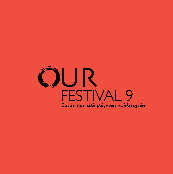 17.30: «Πρόσεχε τα λόγια σου» (μέρος Α’), Life After Death Theatre Company, 180’ | Σεμινάριο θεατρικού αυτοσχεδιασμού και δημιουργικής γραφής, Κέντρο Νεότητας  Δήμου ΧαλανδρίουΈνα σεμινάριο που απευθύνεται σε ενήλικες ανεξαρτήτως εμπειρίας που θέλουν να περάσουν στην αστεία πλευρά της πραγματικότητας και να αυτοσαρκαστούν γελώντας και κάνοντας τους άλλους να γελάσουν. Κάθε γεγονός έχει πολλαπλές ερμηνείες και επιδράσεις ανάλογα με τον τρόποπου θα γίνει αντιληπτό και ανάλογα με τη διάθεση του ατόμου απέναντί του. Όπως και κάθε φράση ή ακόμα και λέξη. Η ίδια φράση μπορεί να ειπωθεί με πολλούς διαφορετικούς τρόπους, προκαλώντας και διεγείροντας αντίστοιχα πολλά διαφορετικά συναισθήματα. Η επιρροή του συνομιλητή μας είναι καθοριστική στο πώς θα επιλέξουμε να εκφέρουμε τον λόγο, δημιουργώντας διαφορετικές αντιδράσεις και κατευθύνσεις.Στο σεμινάριο «Πρόσεχε τα λόγια σου» η δική σου φράση, φανταστική ή μη, με την καθοδήγηση της Βίκυς Αδάμου και της Χριστίνας Σαμπανίκου θα μεταμορφωθεί και θα εξελιχθεί σε μια μικρή ιστορία που θα εκφράζει αυτό που θα ήθελες να έχει συμβεί ή αυτό που θα μπορούσε να έχει συμβεί σε ένα παράλληλο σύμπαν που κανείς δεν έχει επισκεφθεί αλλά όλοι εύχονται να υπάρχει ή στη δημιουργία του εντελώς δικού σου προσωπικού σύμπαντος. Κοινή συνισταμένη της κάθε μικρής ιστορίας είναι η αποδόμηση και η κωμική διάθεση με εργαλεία το μαύρο χιούμορ, τον σαρκασμό και τη μοναδικότητα του ατόμου που την εκφέρει. Καθοδήγηση: Βίκυ Αδάμου, Χριστίνα ΣαμπανίκουΑπαραίτητη η δήλωση συμμετοχής: ladtheatrecompany@gmail.com Πληροφορίες: 697 6228271, καθημερινές 18:00-20:00, από 1 Ιουλίου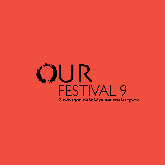 21.00: Alone Together Trio | Συναυλία jazz, 45’, Ευριπίδειο Θέατρο Ρεματιάς (σκηνή Β’)Το jazz κιθαριστικό trio που έχει αγαπήσει το κοινό του Our Festival εμφανίζεται αυτό το καλοκαίρι με ολοκαίνουργιο δίσκο, το «Cycle of Life», σε ένα υπέροχο set jazz μουσικής, αποτελούμενο από πρωτότυπες συνθέσεις και αγαπημένα jazz standards. Η ενορχήστρωση και η επιτέλεσή τους φέρουν στοιχεία τόσο από την παράδοση της jazz όσο και από άλλα είδη μουσικής, που συνδυάζονται αρμονικά στον ήχο των Alone Together Trio.  Alone Together Trio: Πέτρος Ζορμπάς (κιθάρα), Θοδωρής Μαραϊδώνης (κοντραμπάσο) και Ευαγγελία Σταύρου (ντραμς)22.00: «Οι απόγονοι, μια ιστορία για δύο αδέλφια που δεν γνωρίστηκαν ποτέ», Χρήστος Θάνος, Ηρώ Μπέζου, 70’ | Μουσικοθεατρική παράσταση, Ευριπίδειο Θέατρο Ρεματιάς (σκηνή Α’)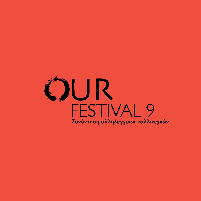 Δύο αδέλφια συναντιούνται για μια μοναδική στιγμή στη ζωή τους μόνο και μόνο για να εκπληρώσουν το τραγικό χρέος που έχουν φορτωθεί από τους προγόνους τους. Μια αιώνια ιστορία για το δυσβάσταχτο φορτίο που μεταφέρεται από γενιά σε γενιά και έρχεται να εγκατασταθεί ακλόνητο στις πλάτες των τελευταίων απογόνων. Δεν υπάρχουν ιδανικότερα πρόσωπα στο παγκόσμιο θέατρο για να εκφράσουν τις συνέπειες του βάρους αυτού από την Ηλέκτρα και τον Ορέστη. Πρόκειται για δύο τραγικά πρόσωπα, που μπορεί να έχουν διαφορετικά μεταξύ τους κίνητρα, αλλά ακολουθούν απαρέγκλιτα την προδιαγεγραμμένη κοινή τους πορεία, που οι πράξεις των προγόνων τους καθόρισαν.Η Ηλέκτρα, παρακινημένη από την αναρχική της φύση, αποτελεί το πιο διαχρονικό σύμβολο ανατροπής. Ενώ ο ξεριζωμένος Ορέστης, ως ένας αέναος περιπλανητής, καταλήγει στο έγκλημα σε μια ύστατη προσπάθεια να δεθεί με τον τόπο του και εντέλει με τον ίδιο του τον εαυτό. Η βίαιη ενηλικίωση, η κατάρριψη του κατεστημένου, η αναζήτηση μιας νέας ηθικής τάξης, ο κυτταρικός εγκλωβισμός, η υπαρξιακή ματαίωση είναι μερικά από τα στοιχεία που σκιαγραφούνται σε ένα έργο που παρουσιάζεται ως μια μουσικοθεατρική σύνθεση.Συντελεστές παράστασηςΔραματουργική σύνθεση: Ηρώ Μπέζου, Χρήστος ΘάνοςΣκηνική και μουσική σύνθεση: Χρήστος ΘάνοςΣκηνικά, κοστούμια: Μαρία ΚαραθάνουΣχεδιασμός φωτισμών: Κώστας ΜπεθάνηςΒοηθός σκηνοθέτη: Πηνελόπη ΣκαλκώτουΗθοποιοί: Ηρώ Μπέζου, Χρήστος ΘάνοςΜουσικοί επί σκηνής: Στέφανος Δουβίτσας, Παναγιώτης ΓκίκαςΤετάρτη 26 Ιουλίου17.30: «Πρόσεχε τα λόγια σου» (μέρος B’), Life After Death Theatre Company, 180’ | Σεμινάριο θεατρικού αυτοσχεδιασμού και δημιουργικής γραφής, Κέντρο Νεότητας Δήμου ΧαλανδρίουΈνα σεμινάριο που απευθύνεται σε ενήλικες ανεξαρτήτως εμπειρίας που θέλουν να περάσουν στην αστεία πλευρά της πραγματικότητας και να αυτοσαρκαστούν γελώντας και κάνοντας τους άλλους να γελάσουν. Κάθε γεγονός έχει πολλαπλές ερμηνείες και επιδράσεις ανάλογα με τον τρόπο που θα γίνει αντιληπτό και ανάλογα με τη διάθεση του ατόμου απέναντί του. Όπως και κάθε φράση ή ακόμα και λέξη. Η ίδια φράση μπορεί να ειπωθεί με πολλούς διαφορετικούς τρόπους, προκαλώντας και διεγείροντας αντίστοιχα πολλά διαφορετικά συναισθήματα. Η επιρροή του συνομιλητή μας είναι καθοριστική στο πώς θα επιλέξουμε να εκφέρουμε τον λόγο, δημιουργώντας διαφορετικές αντιδράσεις και κατευθύνσεις.Στο σεμινάριο «Πρόσεχε τα λόγια σου» η δική σου φράση, φανταστική ή μη, με την καθοδήγηση της Βίκυς Αδάμου και της Χριστίνας Σαμπανίκου θα μεταμορφωθεί και θα εξελιχθεί σε μια μικρή ιστορία που θα εκφράζει αυτό που θα ήθελες να έχει συμβεί ή αυτό που θα μπορούσε να έχει συμβεί σε ένα παράλληλο σύμπαν που κανείς δεν έχει επισκεφθεί αλλά όλοι εύχονται να υπάρχει ή στη δημιουργία του εντελώς δικού σου προσωπικού σύμπαντος. Κοινή συνισταμένη της κάθε μικρής ιστορίας είναι η αποδόμηση και η κωμική διάθεση με εργαλεία το μαύρο χιούμορ, τον σαρκασμό και τη μοναδικότητα του ατόμου που την εκφέρει. Καθοδήγηση: Βίκυ Αδάμου, Χριστίνα ΣαμπανίκουΑπαραίτητη η δήλωση συμμετοχής: ladtheatrecompany@gmail.com Πληροφορίες: 697 6228271, καθημερινές, 18:00-20:00, από 1 Ιουλίου21.00: «Lullaby for two», Στέφανος Μπαρμπαλιάς | Συναυλία folk – instrumental, 60’, Ευριπίδειο Θέατρο Ρεματιάς (σκηνή Β’)Με αφορμή την κυκλοφορία της δεύτερης προσωπικής του δουλειάς με τίτλο «Lullaby for two», ο Στέφανος Μπαρμπαλιάς μας υπόσχεται ένα ατμοσφαιρικό ταξίδι κάτω από τον ουρανό της ρεματιάς, γεμάτο τραγούδια και μουσικές συναντήσεις με έντονες επιρροές από τον χώρο της αγγλόφωνης φολκ και την παράδοση των singers/songwriters, καθώς και συνθετών όπως ο F. Chopin και ο Eric Satie. Πιάνο, κιθάρα, φωνή: Στέφανος ΜπαρμπαλιάςΤσέλο: Σταύρος ΠαργινόςΗλεκτρική κιθάρα, φωνή: Παναγιώτης Γκίκας 22.00: «Creata», Φάνης Σακελλαρίου | Visual performance, 60’, Ευριπίδειο Θέατρο Ρεματιάς (σκηνή Α’)Ύστερα από την πρεμιέρα στην Prague Quadrennial τον Ιούνιο του 2023 στο DISK Theatre του DAMU (Εθνικής Ακαδημίας Παραστατικών Τεχνών Τσεχίας), το «Creata» παρουσιάζεται στο Our Festival. Στην αρχή δύο Άγια Τέρατα, οι τελευταίοι κάποιου προαιώνιου είδους, θυσιάζουν το σώμα τους ώστε να γεννήσουν τον άνθρωπο από κρέας και από φως.Αντλώντας υλικό από κοσμογονικούς μύθους παγανιστικών θρησκειών και του χριστιανισμού, το «Creata» είναι ένα έργο που βρίσκεται μεταξύ εικαστικής performance, installation και live noise show. Κοινό στοιχείο όλων αυτών των λατρειών υπήρξε η πεποίθηση πως ο κόσμος και ο άνθρωπος δημιουργήθηκαν μέσα από μια μεγάλη βία. Στην αρχή κάποιος θεός, γίγαντας, ήρωας ή τέρας σφαγιάστηκε, διαμελίστηκε, και από το σώμα του πλάστηκαν τα πάντα. Η performance εξερευνά ακριβώς αυτή την αρχέγονη βία μέσω μιας δραματουργίας που χρησιμοποιεί τελετουργικά στοιχεία, συνδυάζοντάς τα με ηλεκτρονικές ψαλμωδίες και μια άγρια εικαστική ταυτότητα. ΣυντελεστέςΣύλληψη, σκηνοθεσία, κείμενο, sound design: Φάνης ΣακελλαρίουΣκηνικός χώρος: Όλγα ΝτένταΣχεδιασμός κοστουμιών: Κωνσταντίνος ΧαλδαίοςΣχεδιασμός κίνησης: Μάρω ΠέτληΣυνεργασία στη δραματουργία: Δάφνη ΠατσουράκουΟργάνωση παραγωγής, κατασκευές: Λυδία ΛαμπροπούλουPerformers: Δάφνη Πατσουράκου, Μάρω ΠέτληΦωτογραφίες: Γιάννης ΠαπουτσήςΠέμπτη 27 Ιουλίου17.30: «Γράφω το όνομά μου», Ελεάννα Σταθοπούλου – Mind the Gap | Εργαστήριο θεατρικής γραφής για μικρούς και μεγάλους, 180’, Κέντρο Νεότητας Δήμου ΧαλανδρίουΤο θέατρο είναι παιχνίδι! Το ίδιο και η θεατρική γραφή! Μέσα από το παιχνίδι λοιπόν δημιουργούμε χαρακτήρες, τους ανακατεύουμε, τους μπουρδουκλώνουμε, φτιάχνουμε μονόπρακτα και τους ζωντανεύουμε στη σκηνή! Τα μόνα εργαλεία που θα χρειαστούμε είναι η παιχνιδιάρικη διάθεσή μας και το όνομά μας! Κατάλληλο για ηλικίες 10 ετών και άνω Απαραίτητη η δήλωση συμμετοχής στο 693 9169251Μέγιστος αριθμός συμμετοχών: 10 άτομα 20.00: «Πρόκειται να βρέξει;», Χριστίνα Στουραΐτη | Παράσταση για παιδιά    προσχολικής ηλικίας (με διαδραστικό εργαστήρι), 45’, Ευριπίδειο Θέατρο Ρεματιάς (σκηνή Β’)Μια παράσταση με πολύ λίγα λόγια και ζωντανό ηχοτοπίο για ανθρώπους μικρών (και πιο μεγάλων) ηλικιών που ξέρουν ότι στον κόσμο του παιχνιδιού, της φαντασίας και της ποίησης όλα είναι δυνατά!Πώς παίρνει μορφή επί σκηνής ένα μελοποιημένο στιχάκι του Εμπειρίκου στα μάτια των μικρών θεατών;  Άκουσες το πέταγμα των πουλιών και το θρόισμα των φτερών τους στον άνεμο; Η βροχή σήμερα με κάνει να στροβιλίζομαι. Τα κύματα ενώνουν τα στοιχεία, το μυστήριο ξετυλίγεται και ένας μουσικός γρίφος σταδιακά λύνεται. Σε έναν κόσμο φαντασίας που διαρκώς αλλάζει μορφή, ποια μπορεί να είναι η κυρία με την ομπρέλα; Τι προσπαθεί να ανακαλύψει με τους καθρέφτες-πυξίδες της; Σε ποια αόρατη άγνωστη γλώσσα είναι γραμμένο το βιβλίο της;  Κι «αν δε γελάσει, πρόκειται να βρέξει;». Πόσες φορές σφύριξε το καράβι; Η ιστορία ξεκινά! Ιδέα και σκηνικά αντικείμενα: Χριστίνα ΣτουραΐτηΜουσική επί σκηνής: Άκης σγουρομύτης Μετά τη σκηνική δράση ακολουθεί διάδραση με το κοινό21.00: «So what?», A(r)CT | Χοροθεατρική παράσταση, 30’, Ευριπίδειο Θέατρο Ρεματιάς (σκηνή Α’)Μια επιμέρους διαδραστική παράσταση με κεντρικό άξονα τη σύγχρονη πραγματικότητα αλλά και την ουτοπία που ονειρευόμαστε. Μια ζωντανή και αυθόρμητη εξερεύνηση της λεπτής γραμμής του να ζεις και να βρίσκεσαι στη σκηνή. Σύλληψη: Ελένη ΠαπαϊωάννουPerformers: Έμυ Αμερικάνου, Ερικέτη Ανδρεαδάκη, Ελένη Παπαϊωάννου, Μιχάλης Σαγάνης22.00: «Οι εξαιρετικές μου στιγμές», Ζωή Ξανθοπούλου, Σωτήρης Δούβρης | Θεατρική  παράσταση βασισμένη σε διηγήματα του Μάριου Χάκκα, 60’, Ευριπίδειο Θέατρο Ρεματιάς (σκηνή Β’)Μια συρραφή από τα ερωτικά διηγήματα και ποιήματα του Μάριου Χάκκα, που έχουν γραφτεί σε διαφορετικές περιόδους της ζωής του, με όλες τις εικόνες, τις επιθυμίες και τους υπαρξιακούς προβληματισμούς του συγγραφέα, απόρροια των συναισθημάτων του και της ζωής του ολόκληρης. Κι όλα αυτά θα συμβούν επί σκηνής από έναν ηθοποιό και τη συνοδεία της μουσικής ενός βιολιού. Ενδεικτικά κείμενα της παράστασης: «Καταπληκτικό!», «Οι εξαιρετικές μου στιγμές», «Ένας χωρισμός», «Θαλασσινά ιντερμέτζα», «Όμορφο καλοκαίρι ΙΙ».Ο Μάριος Χάκκας (1931-1972) ανήκει στη μεταπολεμική γενιά των Ελλήνων λογοτεχνών. Ο λόγος του είναι κοινωνικός, πολιτικός, βιωματικός και κυρίως βαθιά ανθρωποκεντρικός και ανθρώπινος. Με ιδιαίτερη ευαισθησία και διεισδυτική ματιά παρουσιάζει χαρακτήρες και αναδεικνύει στιγμές από τη ζωή τους και λεπτομέρειες. Γράφει όπως ζει. Φυλακίστηκε το 1954 ως μέλος αριστερής οργάνωσης, ενώ αργότερα η κριτική που άσκησε στο κόμμα οδήγησε σε ρήξη με την Αριστερά. Μέχρι και την τελευταία στιγμή της ζωής του –πέθανε μόλις 41 ετών– δεν χάνει το χιούμορ του, την αγάπη του για τους ανθρώπους, την υπαρξιακή γραφή του και τη λογοτεχνική του διαύγεια. Ένα από τα πιο γνωστά διηγήματά του είναι «Ο μπιντές». Κι ενώ ο πολιτικός, κοινωνικός και υπαρξιακός λόγος του έχει ιδιαίτερα αναλυθεί και προβληθεί, για πρώτη φορά εδώ εστιάζουμε στα ερωτικά του κείμενα.Δραματουργία, σκηνοθεσία: Ζωή ΞανθοπούλουΜουσική επιμέλεια: Νίκος ΙωακείμΣκηνογραφική επιμέλεια, κοστούμια: Γιώργος ΛιντζέρηςΣύμβουλος δραματουργίας: Γιώργος ΧάκαςΕρμηνεύει ο Σωτήρης ΔούβρηςΕπί σκηνής η βιολίστρια Ρεζάρτα ΚρούγιαΠαρασκευή 28 Ιουλίου21.30: Moon Μoth | Συναυλία dark pop – acoustic metal, 30’, Ευριπίδειο Θέατρο Ρεματιάς (σκηνή Α’)Οι Moon Moth μας συστήσουν τον ήχο τους και την ιδιαίτερη προσέγγισή τους στην αγγλόφωνη σκοτεινή pop. Τέσσερις μουσικοί συνδυάζουν τον ακουστικό ήχο της κλασικής κιθάρας με τα ηλεκτρονικά ηχοτοπία των synths για να δημιουργήσουν μια ambient και ονειρική ατμόσφαιρα. Ο λυρισμός των διπλών γυναικείων φωνητικών, σε μια αρχέγονη συμφωνία με τα υποβλητικά minimal beats και τις τελετουργικές αρμονίες της κιθάρας, αποπλανούν τον ακροατή προς ένα ηχητικό τόπο θυσίας και αναγέννησης. Ύστερα από τη sold-out εμφάνισή τους στην Αγγλικανική Εκκλησία τον Μάρτιο του 2023, οι Moon Moth έρχονται στο Our Festival για μια βραδιά ονειρική.Τους Moon Moth αποτελούν οι: Emi Path (vocals, πιάνο, synths), Κώστας Στεργίου (πιάνο, synths), Σπύρος Τζέκος (κλαρίνο, fx) 22.15: Marva von Theo Full Band | Συναυλία electronic, dark pop, darkwave, 60’, Ευριπίδειο Θέατρο Ρεματιάς (σκηνή Α’)Σκοτεινοί και ρυθμικοί, ταυτόχρονα όμως εσωστρεφείς, ονειρικοί και συναισθηματικοί, οι Marva Von Theo βρίσκουν τον δρόμο τους μέσα από το σκοτάδι της darksynth μουσικής προς τη λαμπερή electropop. Ύστερα από δύο δίσκους («Dream within a Dream» και «Afterglow»), εμφανίσεις σε Ελλάδα και εξωτερικό, opening σε συναυλίες των Motorama (RU), Molly Nillson (DE), Hooverphonic (BE), έρχονται στο Our Festival για ένα μοναδικό live full band με τους Γιώργο Γαζή στο μπάσο και Βαγγέλη Τσιμπλάκη στα τύμπανα.Η ιδιαίτερη αισθητική, οι πολυδιάστατες, ευρηματικές συνθέσεις, τα εκφραστικά, καθηλωτικά φωνητικά και οι ιδιαίτερα μελαγχολικοί στίχοι σε χορευτικά beats θα κάνουν μοναδική άλλη μία ζωντανή εμφάνιση των Μarva Von Theο.Τους Marva Von Theo αποτελούν η Μάρβα Βούλγαρη (vocals, songwriting) και ο Τεό Φοινίδης (synths, composition, production).
Σάββατο 29 Ιουλίου 11.00: Liminal Open Days | Προσομοίωση δραματικής σχολής για μικτή ομάδα (μέρος Α’), 8 ώρες, Κέντρο Νεότητας Δήμου ΧαλανδρίουΤο Liminal Open Days αποτελεί ένα διήμερο εκπαιδευτικό πρόγραμμα για μεικτή ομάδα που λειτουργεί ως προσομοίωση δραματικής σχολής, καθώς μια ομάδα εκπαιδευτών πραγματοποιεί εργαστήρια και παρουσιάσεις, καλύπτοντας τα περισσότερα είδη μαθημάτων που διδάσκονται στις δραματικές σχολές. Το περιεχόμενο, η μεθοδολογία και ο χώρος διεξαγωγής είναι προσβάσιμα σε ανάπηρα άτομα. Απαραίτητη η δήλωση συμμετοχής στο access.liminal@gmail.comΚυριακή  30 Ιουλίου11.00: Liminal Open Days | Προσομοίωση δραματικής σχολής για μικτή ομάδα (μέρος Β’), 8 ώρεςΤο Liminal Open Days αποτελεί ένα διήμερο εκπαιδευτικό πρόγραμμα για μεικτή ομάδα που λειτουργεί ως προσομοίωση δραματικής σχολής, καθώς μια ομάδα εκπαιδευτών πραγματοποιεί εργαστήρια και παρουσιάσεις, καλύπτοντας τα περισσότερα είδη μαθημάτων που διδάσκονται στις δραματικές σχολές.Το περιεχόμενο, η μεθοδολογία και ο χώρος διεξαγωγής είναι προσβάσιμα σε ανάπηρα άτομα. Απαραίτητη η δήλωση συμμετοχής στο access.liminal@gmail.com   20.00: «Απόηχος», Έξις | Χορός, 35’, Κέντρο Νεότητας Δήμου ΧαλανδρίουΗ επαγγελματική συμπεριληπτική (ανάπηρων και μη ανάπηρων χορευτών) ομάδα χορού Έξις παρουσιάζει την παράσταση χορού «Απόηχος».  Έξι χορευτές και χορεύτριες (ανάπηροι και μη ανάπηροι) συν-κινούνται και δημιουργούν σχέσεις. Σώματα κινούμενα στον χώρο με ακαθόριστη μορφή, που γεννούν αισθήσεις και εικόνες. Κάθε στιγμή διαδέχεται την επόμενη χωρίς συγκεκριμένη σειρά με σταθερή αναφορά τον χρόνο. Ό,τι απομένει είναι ο απόηχος μιας ανάμνησης. «Απόηχος της κίνησης. Απόηχος στιγμών. Απόηχος της καρδιάς. Τι μένει στο τέλος;Αίσθηση, συναίσθημα και αναμνήσεις σαν απόηχος της ζωής».Συντελεστές της παράστασηςΣύλληψη, χορογραφία: Άννα Βεκιάρη, Νατάσα ΓάτσιουΜουσική: Αργύρης ΓκατζίκηςΚοστούμια: Κωνσταντίνα ΜαρδίκηΦωτογραφίες: Studio KominisΠαραγωγή: «Έξις» Συμπεριληπτική Ομάδα ΧορούΔιάρκεια: 35’Χορεύουν: Άννα Βεκιάρη, Νατάσα Γάτσιου, Ειρήνη Ζάττα, Ειρήνη Κουρούβανη, Ηλίας Κουρτπαρασίδης, Μαρία Κώττη